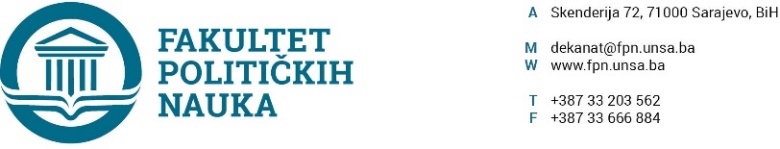 Broj: 02-1- 309 -1/20 Sarajevo, 10.03.2020. god.  Na osnovu člana 135. Zakona o visokom obrazovanju ("Službene novine Kantona Sarajevo" broj 33/17), i člana 104. Statuta Univerziteta br. 01-1093-3/18 od 28.11.2018. godine, na sjednici Vijeća Fakulteta održanoj 10.03.2020. godine   d o n e s e n   j e ZAKLJUČAK o izmjeni akademskog kalendara za 2019./2020. godinu i održavanju online nastave u slučaju potrebe i vanrednih okolnostiČlan 1.Donosi se Zaključak o izmjeni akademskog kalendara za akademsku 2019./2020. godinu i održavanju online nastave u slučaju potrebe i nastanka vanrednih okolnosti.  Član 2.Vijeće Fakulteta političkih nauka Univerziteta ovlašćuje predsjedavajućeg Vijeća, dekana prof.dr. Seada Turčala da, u skladu sa Zaključkom, pristupi izmjeni Akademskog kalendara u slučaju potrebe i vanrednih okolnosti organizujući online nastavu.Član 3.Odluku stupa na snagu danom donošenja. Obrazloženje: Na sjednici Vijeća Fakulteta političkih nauka Univerziteta u Sarajevu, predsjedavajući Vijeća je izvijestio članove Vijeća da, u slučaju potrebe i vanrednih okolnosti uzrokovanih pojavom korona virusa, a u slučaju da Ministarstvo za obrazovanje, nauku i mlade Kantona Sarajevo odluči privremeno prekinuti održavanje nastavnog procesa, je potrebno donijeti Zaključak kojim bi se obezbjedilo održavanje online nastave za studente kako ne bi došlo do nadoknade nastavnih aktivnosti u ljetnim mjesecima. Nakon diskusije, Vijeće Fakulteta političkih nauka je jednoglasno podržalo donošenje Zaključka kao u dispozitivu. Akt obradila: Aida Sarajlić Ovčina      							DEKANAkt odobrio i kontrolisao: Prof.dr. Elvis Fejzić           				 _________________             Prof.dr.Sead Turčalo Dostaviti     1. Materijal za Vijeće,                                        2. a/a.